ELLESMERE TOWN COUNCIL 
CEMETERY WORKING GROUPDavid Jones
Cemetery Co-ordinator
The Manse
School Road
Ruyton XI Towns								 
Nr Shrewsbury								                    
SY4 1JT		                              Tel: 01939 260653  	                                 david.jones@ellesmere-tc.gov.uk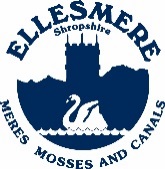 20th November 2021To all Cemetery Working Group members. You are requested to attend the meeting of Ellesmere Town Council Cemetery Working Group to be held on Thursday 25th November at 7.00pm at Ellesmere Town Hall for the transaction of business as set out in the Agenda below.The first ten minutes of this meeting will be public question time which is an opportunity for any members of the public present to speak on any items on the Agenda or any other concerns they would like to bring before the Cemetery Working Group.Yours sincerely                                                                               PRESS AND PUBLIC WELCOMED JonesDavid JonesCemetery Co-ordinatorAGENDA1. Apologies (to receive apologies and reason(s) for absence) 2. Disclosure of Pecuniary InterestsTo receive declarations under consideration on this Agenda in accordance with the Localism Act 2011 s32 and The Relevant Authorities (Disclosable Pecuniary Interests) Regulations 2012.3. Public participation session4. Minutes    To read and confirm the minutes of the CWG meeting held on 30th September 2021 (draft document e-mailed)                                                                                                                  please turn over…….                                                                                5. Matters Arising :Proposed tarmacking at entrance to cemeteryProposed water butts at the ChapelPossible future work at the cemetery (for budget purposes)6. Possible land for future additional grave space 7. Defra Consultation8. Cemetery Lodge Rent Review9. Adoption of Ellesmere Town Council Financial Regulations and Standing Orders10. Review of Cemetery Fees and Charges for 2022 / 2023 (budget) 11. Funeral Directors Protocol12. CWG financial information   13. Cemetery Co-ordinator’s Report 14. Exclusion of Press and Public To resolve “That by the Public Bodies (Admission to Meetings) Act 1960 and under Section 100(A) of the Local Government Act 1992, the public and press be excluded for the remainder of the meeting for the following item of business on the grounds it may involve the likely disclosure of confidential information as defined in the Acts.”15. Shropshire Probation Service – to consider proposal Due date of next scheduled meeting: Thursday 27th January 2022 at 7.00 p.m.